ПОСТАНОВЛЕНИЕ21.10.2013г.                                                                                                    №33Об определении форм участия граждан в обеспечении первичных мер пожарной безопасности, в том числе деятельности добровольной пожарной охраныВ соответствии с пунктом 9 части 1 статьи 14 Федерального закона от 06 октября 2003 года № 131-ФЗ «Об общих принципах организации местного самоуправления в Российской Федерации», статьей 19 Федерального закона от 21 декабря 1994 года № 69-ФЗ «О пожарной безопасности», в целях определения форм участия граждан в обеспечении первичных мер пожарной безопасности, в том числе деятельности добровольной пожарной охраны на территории сельского поселения, ПОСТАНОВЛЯЮ:1. Утвердить Положение об определении форм участия граждан в обеспечении первичных мер пожарной безопасности, в том числе в деятельности добровольной пожарной охраны согласно приложению к настоящему постановлению.2. Настоящее постановление вступает в силу после официального размещения на сайте stepanovsky.ru.3. Контроль за исполнением данного Постановления оставляю за  собой.Глава сельского  поселения                                            А.М.Шевченко                                               УТВЕРЖДЕНО: Постановлением администрации                                                                             сельского поселения Степановский сельсовет                                                                муниципального района       Аургазинский район РБот 21.10.2013        №33Положение об определении форм участия граждан в обеспечении первичных мер пожарной безопасности, в том числе в деятельностидобровольной пожарной охраны1. Общие положения.1.1.	Настоящее Положение об определении форм участия граждан в
обеспечении первичных мер пожарной безопасности, в том числе в
деятельности добровольной пожарной охраны (далее - Положение) направлено на реализацию полномочий органов местного самоуправления сельского поселения Степановский  сельсовет муниципального района Аургазинский район Республики Башкортостан в сфере обеспечения первичных мер пожарной безопасности.1.2.	Основные понятия, используемые в настоящем Положении:Первичные меры пожарной безопасности - реализация принятых в установленном порядке норм и правил по предотвращению пожаров, спасению людей и имущества от пожаров;противопожарная пропаганда - целенаправленное информирование общества о проблемах и путях обеспечения пожарной безопасности, осуществляемое через средства массовой информации, посредством издания и распространения специальной литературы и рекламной продукции, устройства тематических выставок, смотров, конференций и использования других, не запрещенных законодательством, форм информирования населения сельского поселения Степановский  сельсовет муниципального района Аургазинский район Республики Башкортостан.2. Порядок осуществления противопожарной пропаганды и обучения населения первичным мерам противопожарной безопасности.2.1.	Противопожарная пропаганда и обучение сельского поселения Степановский  сельсовет муниципального района Аургазинский район Республики Башкортостан первичным мерам пожарной безопасности по месту жительства осуществляются через:2.1.1.	Средства наглядной агитации (плакаты, иллюстрации,
компьютерные технологии);Устную агитацию (доклады, лекции, беседы);Средства массовой информации;Инструктажи населения, распространение памяток;2.1.5.	Работу с организациями, расположенными на территории
сельского поселения Степановский  сельсовет муниципального района Аургазинский район Республики Башкортостан, по пропаганде противопожарных знаний.2.2.	Обучение детей в муниципальных дошкольных образовательных
учреждениях сельского поселения Степановский  сельсовет муниципального района Аургазинский район Республики Башкортостан (далее - дошкольное
образовательное    учреждение)    и    лиц,    обучающихся    в    муниципальных общеобразовательных учреждениях (далее - общеобразовательное учреждение), первичным мерам пожарной безопасности проводится по специальным программам, Правилам пожарной безопасности в Российской Федерации, и осуществляется путем:преподавания в общеобразовательных учреждениях предмета «Основы безопасности жизнедеятельности»;проведение тематических творческих конкурсов среди детей различных возрастных групп дошкольных образовательных учреждений;3)  проведение спортивных мероприятий по пожарно-прикладному спорту среди учащихся общеобразовательных учреждений;4) проведение экскурсий в пожарно-спасательных подразделениях с демонстрацией и проведением открытого урока по основам безопасности
жизнедеятельности;организация тематических викторин;организация работы по обучению мерам пожарной безопасности в летних оздоровительных лагерях;создание дружин юных пожарных; 8) оформление уголков пожарной безопасности в общеобразовательных
учреждениях.3. Полномочия органов местного самоуправления сельского поселения Степановский  сельсовет муниципального района Аургазинский район Республики Башкортостан.3.1.	Глава администрации поселения:3.1.1.	Утверждает порядок привлечения сил и средств подразделений
пожарной охраны для тушения пожаров;Устанавливает на территории поселения особый противопожарный режим и дополнительные требования пожарной безопасности в случае повышения пожарной опасности;Принимает решение о создании, реорганизации и ликвидации муниципальной пожарной охраны;Утверждает целевые программы, направленные на обеспечение первичных мер пожарной безопасности;3.1.5.	Определяет порядок привлечения граждан в качестве добровольных
пожарных.3.2.	Администрация поселения:3.2.1.	Проводит противопожарную пропаганду и обучение населения
первичным мерам пожарной безопасности;3.2.2.	Информирует население о принятых администрацией решениях по
обеспечению пожарной безопасности и содействию распространения пожарно-
технических знаний;Формирует и размещает муниципальные заказы, связанные с обеспечением первичных мер пожарной безопасности;Реализует комплекс мер пожарной безопасности на территории поселения.4. Права и обязанности граждан при участии в обеспечении первичных мер пожарной безопасности.4.1.	Граждане в границах сельского поселения Степановский  сельсовет муниципального района Аургазинский район Республики Башкортостан в области пожарной безопасности имеют право на:4.1.1.	Защиту их жизни, здоровья и имущества от пожаров;4.1.2.	Возмещение ущерба, причиненного пожаром, в порядке,
установленном действующим законодательством;4.1.3.	Получение информации по вопросам пожарной безопасности;4.1.4.	Участие в обеспечении пожарной безопасности, в том числе в
установленном порядке в деятельности добровольной пожарной охраны.4.2.	Граждане в границах сельского поселения Степановский  сельсовет муниципального района Аургазинский район Республики Башкортостан в области пожарной безопасности обязаны:Соблюдать требования норм и правил пожарной безопасности, выполнять предписания, постановления и иные законные требования должностных лиц пожарной охраны;При обнаружении пожаров немедленно уведомлять пожарную охрану о возникновении пожаров и принимать посильные меры по их тушению, спасению людей и имущества, оказывать возможное содействие пожарной охране при тушении пожаров;4.2.3.	Иметь в помещениях и строениях, находящихся в их собственности
(пользовании), первичные средства тушения пожаров и противопожарный
инвентарь в соответствии с правилами пожарной безопасности;Предоставлять в порядке, установленном законодательством Российской Федерации, Республики Башкортостан возможность должностным лицам государственного пожарного надзора проводить обследования и проверки принадлежащих им производственных, хозяйственных, жилых и иных помещений и строений в целях контроля за соблюдением требований пожарной безопасности и пресечения их нарушений;Парковать личный автотранспорт, а также устанавливать автомобильные укрытия, с учетом возможности проезда и обеспечения работы пожарной техники;Выполнять предписания, постановления и иные законные требования должностных лиц государственного пожарного надзора.5. Формы участия граждан в обеспечении первичных мер пожарнойбезопасности.5.1.  Граждане   в  границах  сельского поселения Степановский  сельсовет муниципального района Аургазинский район Республики Башкортостан могут принимать участие в обеспечении первичных мер пожарной безопасности в следующих формах:5.1.1.	Обсуждение проектов нормативных правовых актов в области
пожарной безопасности, разрабатываемых органами местного самоуправления
сельского поселения Степановский  сельсовет муниципального района Аургазинский район Республики Башкортостан;5.1.2.	Информирование администрацией сельского поселения Степановский  сельсовет муниципального района Аургазинский район Республики Башкортостан о фактах нарушения требований правил пожарной безопасности;5.1.3.	Участие в деятельности добровольной пожарной охраны; 5.1.4.	Получение информации по вопросам обеспечения первичных мер
пожарной безопасности;5.1.5.	Приобретение и содержание в готовности первичных средств
тушения пожара;5.1.6.	Осуществление патрулирования в границах поселения в
целях контроля за соблюдением особого противопожарного режима, принятие
мер по ликвидации возгораний;5.1.7.	Принятие посильных мер по спасению людей, имущества и
тушению пожаров до прибытия пожарного подразделения.5.1.8. Оказание содействия пожарной охране при тушении пожара.5.1.9.	Выполнение мероприятий, исключающих возможность переброса
огня при природных пожарах на здания и сооружения, расположенные вблизи
лесных массивов (устройство защитных противопожарных полос, уборка сухой
растительности).5.1.10.	Очистка зимой от снега и льда подъездов к жилым домам и
водоисточникам, используемым в целях пожаротушения.6. Участие граждан в деятельности добровольной пожарной охраны.6.1.	Добровольная пожарная охрана - форма участия граждан в
обеспечении первичных мер пожарной безопасности. Добровольный пожарный - гражданин, непосредственно участвующий на добровольной основе (без
заключения трудового договора) в деятельности подразделений пожарной
охраны по предупреждению и тушению пожаров.6.2	Участие в добровольной пожарной охране является формой
социально значимых работ.            6.3. Подразделения добровольной пожарной охраны создаются в виде дружин и команд, которые могут быть муниципальными или объектовыми и входят в систему обеспечения пожарной безопасности сельского поселения Степановский  сельсовет муниципального района Аургазинский район Республики Башкортостан.Подразделения добровольной пожарной охраны комплектуются добровольными пожарными. В добровольные пожарные принимаются на добровольной основе в индивидуальном порядке граждане, способные по своим деловым и моральным качествам, а также по состоянию здоровья исполнять обязанности, связанные с предупреждением и (или) тушением пожаров.6.6. Отбор граждан осуществляют:6.6.1.	В добровольные пожарные сельского поселения -
администрация сельского поселения Степановский  сельсовет муниципального района Аургазинский район Республики Башкортостан;6.6.2.	В добровольные пожарные объектового подразделения
добровольной пожарной охраны - руководители организаций.6.7. Добровольным пожарным могут предоставляться социальные гарантии, устанавливаемые администрацией сельского поселения Степановский  сельсовет муниципального района Аургазинский район Республики Башкортостан и организациями.7. Расходные обязательства по финансированию участия граждан в обеспечении первичных мер пожарной безопасности.Финансовое обеспечение мероприятий по участию граждан в обеспечении первичных мер пожарной безопасности в сельского поселения Степановский  сельсовет муниципального района Аургазинский район Республики Башкортостан является расходным обязательством администрации сельского поселения сельского поселения Степановский  сельсовет муниципального района Аургазинский район Республики Башкортостан .За счет средств бюджета сельского поселения Степановский  сельсовет муниципального района Аургазинский район Республики Башкортостан осуществляются расходы, связанные с реализацией обеспечения участия граждан в обеспечении первичных мер пожарной безопасности в сельском поселении Степановский сельсовет муниципального района Аургазинский район Республики Башкортостан.7.3.	Финансовое обеспечение расходных обязательств по обеспечению
участия граждан в обеспечении первичных мер пожарной безопасности в
сельском поселении  Степановский сельсовет муниципального района Аургазинский район Республики Башкортостан осуществляется в пределах лимитов бюджетных обязательств и объемов финансирования, предусмотренных в бюджете сельского поселения Степановский  сельсовет муниципального района Аургазинский район Республики Башкортостан на эти цели.Башkортостан РеспубликаhыАуырfазы районы муниципаль районыныnСтепановка ауыл Советыауыл билeмehе Хакимиэте453496, Ауырfазы районы, Степановка ауылы.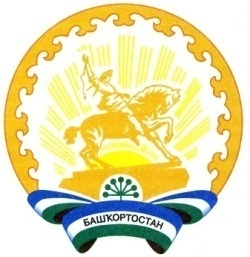 Республика БашкортостанАдминистрация сельского поселения Степановский сельсовет муниципального районаАургазинский район453496, Аургазинский район, с.Степановка. Тел. 2-83-31